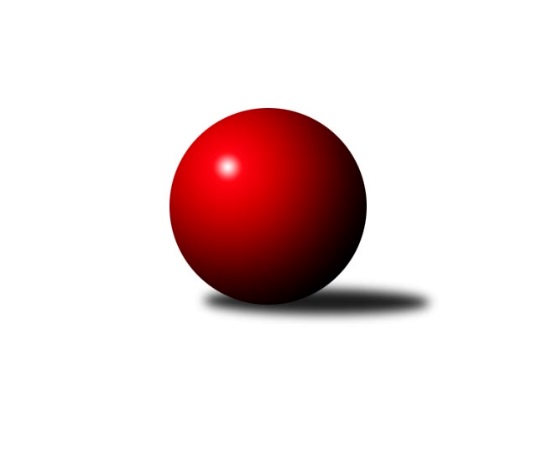 Č.8Ročník 2022/2023	12.11.2022Nejlepšího výkonu v tomto kole: 3204 dosáhlo družstvo: TJ Sokol Kdyně BPřebor Plzeňského kraje 2022/2023Výsledky 8. kolaSouhrnný přehled výsledků: Holýšov C	- TJ Sokol Díly A	6:2	2461:2368	16.0:8.0	12.11.TJ Sokol Pec pod Čerchovem	- SKK Rokycany C	2:6	2121:2210	8.0:16.0	12.11.TJ Slavoj Plzeň B	- TJ Dobřany B	2:6	2881:3010	9.5:14.5	12.11.TJ Sokol Plzeň V	- TJ Sokol Újezd sv. Kříže	5:3	3197:3117	16.0:8.0	12.11.TJ Sokol Kdyně B	- TJ Havlovice B	8:0	3204:2849	22.0:2.0	12.11.Tabulka družstev:	1.	TJ Sokol Plzeň V	8	7	0	1	45.0 : 19.0 	120.0 : 72.0 	 2829	14	2.	SK Škoda VS Plzeň B	7	6	0	1	39.0 : 17.0 	94.5 : 73.5 	 2809	12	3.	TJ Dobřany B	7	5	1	1	38.0 : 18.0 	96.0 : 72.0 	 2604	11	4.	TJ Sokol Újezd sv. Kříže	7	5	0	2	36.0 : 20.0 	90.0 : 78.0 	 2804	10	5.	TJ Sokol Kdyně B	7	4	1	2	35.0 : 21.0 	100.5 : 67.5 	 2838	9	6.	SKK Rokycany C	7	4	0	3	28.0 : 28.0 	89.0 : 79.0 	 2775	8	7.	TJ Slavoj Plzeň B	7	2	1	4	20.0 : 36.0 	70.5 : 97.5 	 2683	5	8.	TJ Sokol Díly A	7	2	0	5	23.0 : 33.0 	77.5 : 90.5 	 2683	4	9.	Holýšov C	8	2	0	6	24.0 : 40.0 	90.5 : 101.5 	 2655	4	10.	TJ Havlovice B	7	1	1	5	21.0 : 35.0 	69.5 : 98.5 	 2629	3	11.	TJ Sokol Pec pod Čerchovem	8	0	0	8	11.0 : 53.0 	62.0 : 130.0 	 2416	0Podrobné výsledky kola:	  Holýšov C	2461	6:2	2368	TJ Sokol Díly A	Tatiana Maščenko	145 	 62 	 148 	54	409 	 4:0 	 372 	 131	61 	 136	44	Jaroslav Pittr	Pavlína Lampová	133 	 71 	 141 	63	408 	 4:0 	 373 	 130	63 	 135	45	Jan Dufek	Bohumil Jirka	142 	 44 	 142 	54	382 	 1:3 	 418 	 141	62 	 153	62	Jaromír Byrtus	Jaroslav Čermák	139 	 70 	 135 	45	389 	 2:2 	 397 	 118	60 	 148	71	Karel Řezníček	Milan Laksar	151 	 52 	 135 	81	419 	 2:2 	 387 	 146	62 	 137	42	Jaroslav Jílek	Roman Chlubna	149 	 59 	 148 	98	454 	 3:1 	 421 	 152	52 	 145	72	Jiří Jílekrozhodčí: Jaroslav ČermákNejlepší výkon utkání: 454 - Roman Chlubna	 TJ Sokol Pec pod Čerchovem	2121	2:6	2210	SKK Rokycany C	Pavel Kalous	123 	 58 	 121 	54	356 	 1:3 	 383 	 133	51 	 139	60	Pavel Andrlík st.	Karolína Janková	125 	 45 	 121 	40	331 	 0:4 	 370 	 131	53 	 134	52	Miroslav Novák	Jiřina Hrušková	132 	 42 	 121 	36	331 	 0:4 	 390 	 140	63 	 133	54	Ladislav Moulis	Tereza Housarová	121 	 36 	 122 	44	323 	 0:4 	 397 	 141	63 	 132	61	Jiří Vavřička	Lenka Psutková	145 	 52 	 148 	54	399 	 4:0 	 322 	 124	45 	 116	37	Jan Ungr	Jan Kapic	135 	 61 	 127 	58	381 	 3:1 	 348 	 137	52 	 123	36	Václav Webrrozhodčí: Jan KapicNejlepší výkon utkání: 399 - Lenka Psutková	 TJ Slavoj Plzeň B	2881	2:6	3010	TJ Dobřany B	Jana Kotroušová	102 	 110 	 119 	130	461 	 0.5:3.5 	 527 	 112	143 	 119	153	Jakub Solfronk	Jáchym Kaas	125 	 121 	 140 	115	501 	 1:3 	 494 	 136	127 	 105	126	Josef Šnajdr	Hana Vosková	87 	 104 	 98 	107	396 	 0:4 	 506 	 130	135 	 124	117	Luboš Špís	Michal Drugda	123 	 126 	 142 	126	517 	 4:0 	 453 	 119	115 	 98	121	Václav Šesták	Václav Hranáč	111 	 120 	 128 	119	478 	 1:3 	 518 	 130	135 	 127	126	Marek Eisman	Roman Drugda	129 	 148 	 112 	139	528 	 3:1 	 512 	 126	128 	 129	129	Jiří Balounrozhodčí: Kamila MarčíkováNejlepší výkon utkání: 528 - Roman Drugda	 TJ Sokol Plzeň V	3197	5:3	3117	TJ Sokol Újezd sv. Kříže	Martin Karkoš	123 	 130 	 116 	127	496 	 2:2 	 562 	 171	127 	 148	116	Petr Šabek	Jiří Šašek	136 	 129 	 134 	138	537 	 2:2 	 555 	 127	165 	 137	126	Václav Praštil	Tomáš Palka	137 	 110 	 134 	146	527 	 2:2 	 514 	 129	116 	 141	128	Oldřich Jankovský	Jiří Vícha	141 	 147 	 136 	131	555 	 4:0 	 475 	 119	122 	 112	122	Alexander Kondrys	Ladislav Filek	142 	 116 	 145 	114	517 	 2:2 	 525 	 128	136 	 125	136	Miroslav Pivoňka	Jaroslav Pejsar	137 	 144 	 135 	149	565 	 4:0 	 486 	 105	130 	 118	133	Věra Horvátovározhodčí: Ivan VladařNejlepší výkon utkání: 565 - Jaroslav Pejsar	 TJ Sokol Kdyně B	3204	8:0	2849	TJ Havlovice B	Václav Kuželík	132 	 132 	 124 	130	518 	 4:0 	 467 	 131	125 	 107	104	Gabriela Bartoňová	Josef Fidrant	135 	 131 	 117 	133	516 	 4:0 	 417 	 113	96 	 115	93	Jiří Pivoňka st.	Jiří Dohnal	127 	 135 	 130 	171	563 	 3.5:0.5 	 517 	 126	129 	 130	132	Martin Šubrt	Jaroslav Löffelmann	138 	 128 	 145 	127	538 	 4:0 	 446 	 113	115 	 111	107	Miroslav Špoták	Jana Pytlíková	145 	 133 	 138 	155	571 	 3.5:0.5 	 503 	 145	118 	 121	119	Adam Ticháček	Jiří Götz	101 	 131 	 133 	133	498 	 3:1 	 499 	 143	120 	 108	128	Jiří Pivoňka ml.rozhodčí: Jiří GötzNejlepší výkon utkání: 571 - Jana PytlíkováPořadí jednotlivců:	jméno hráče	družstvo	celkem	plné	dorážka	chyby	poměr kuž.	Maximum	1.	Jiří Vícha 	TJ Sokol Plzeň V	578.65	375.3	203.4	1.8	5/5	(616.8)	2.	Ljubica Müllerová 	SK Škoda VS Plzeň B	547.31	371.5	175.8	4.9	4/4	(569)	3.	Jaroslav Pejsar 	TJ Sokol Plzeň V	542.65	363.5	179.2	4.9	5/5	(593)	4.	Josef Fidrant 	TJ Sokol Kdyně B	537.48	364.2	173.3	5.8	4/5	(570)	5.	Lukáš Jaroš 	SK Škoda VS Plzeň B	535.43	363.6	171.9	7.4	3/4	(551)	6.	Jakub Solfronk 	TJ Dobřany B	527.00	361.8	165.2	5.4	5/5	(537.6)	7.	Jiří Jílek 	TJ Sokol Díly A	525.52	365.6	159.9	7.2	5/5	(569)	8.	Miroslav Pivoňka 	TJ Sokol Újezd sv. Kříže	523.20	365.4	157.8	9.8	5/5	(559)	9.	Václav Praštil 	TJ Sokol Újezd sv. Kříže	522.20	371.8	150.4	7.1	5/5	(574.8)	10.	Ladislav Filek 	TJ Sokol Plzeň V	522.06	358.9	163.2	6.6	5/5	(555.6)	11.	Marek Eisman 	TJ Dobřany B	518.80	355.4	163.4	5.1	5/5	(562.8)	12.	Jaroslav Löffelmann 	TJ Sokol Kdyně B	518.43	355.7	162.7	6.0	4/5	(538)	13.	Martin Šubrt 	TJ Havlovice B	518.43	366.2	152.3	9.3	4/4	(534)	14.	Roman Chlubna 	 Holýšov C	517.32	354.0	163.3	6.2	5/5	(562.8)	15.	Jiří Dohnal 	TJ Sokol Kdyně B	516.08	347.2	168.9	7.1	5/5	(586)	16.	Ladislav Moulis 	SKK Rokycany C	515.94	358.1	157.9	7.6	4/4	(571)	17.	František Zügler 	SK Škoda VS Plzeň B	515.13	349.0	166.1	6.6	4/4	(554)	18.	Michal Müller 	SK Škoda VS Plzeň B	514.88	339.9	175.0	7.3	3/4	(530)	19.	Petr Šabek 	TJ Sokol Újezd sv. Kříže	510.24	346.4	163.9	9.3	5/5	(562)	20.	Jana Pytlíková 	TJ Sokol Kdyně B	510.17	348.1	162.1	5.4	4/5	(571)	21.	Václav Kuželík 	TJ Sokol Kdyně B	506.72	341.4	165.3	8.9	5/5	(583)	22.	Oldřich Jankovský 	TJ Sokol Újezd sv. Kříže	503.84	347.2	156.7	11.8	5/5	(523)	23.	Roman Drugda 	TJ Slavoj Plzeň B	503.20	360.5	142.8	8.2	4/4	(537.6)	24.	Jiří Götz 	TJ Sokol Kdyně B	502.44	349.7	152.7	6.1	5/5	(523)	25.	Martin Karkoš 	TJ Sokol Plzeň V	499.93	348.9	151.0	11.2	4/5	(567)	26.	Jiří Vavřička 	SKK Rokycany C	499.13	346.2	152.9	9.5	3/4	(540)	27.	Václav Hranáč 	TJ Slavoj Plzeň B	498.91	341.1	157.8	8.4	4/4	(516)	28.	Jiří Baloun 	TJ Dobřany B	498.28	348.9	149.4	6.5	5/5	(520.8)	29.	Tomáš Palka 	TJ Sokol Plzeň V	497.66	349.8	147.9	10.7	4/5	(544)	30.	Ivana Zíková 	SK Škoda VS Plzeň B	493.20	354.7	138.5	7.0	4/4	(543)	31.	Jan Kapic 	TJ Sokol Pec pod Čerchovem	491.68	341.2	150.5	9.8	5/5	(528)	32.	Adam Ticháček 	TJ Havlovice B	491.35	348.2	143.2	9.2	4/4	(511.2)	33.	Karel Uxa 	SK Škoda VS Plzeň B	490.03	342.2	147.8	6.2	3/4	(514)	34.	Josef Šnajdr 	TJ Dobřany B	488.24	352.4	135.8	10.6	5/5	(504)	35.	Tatiana Maščenko 	 Holýšov C	488.20	344.6	143.6	11.5	5/5	(531.6)	36.	Miroslav Novák 	SKK Rokycany C	487.13	339.2	147.9	11.4	4/4	(526)	37.	Jaromír Byrtus 	TJ Sokol Díly A	485.80	342.5	143.3	9.5	5/5	(520.8)	38.	Věra Horvátová 	TJ Sokol Újezd sv. Kříže	485.04	340.4	144.6	7.6	5/5	(517.2)	39.	Miloslav Kolařík 	SK Škoda VS Plzeň B	485.03	334.5	150.5	9.4	4/4	(530)	40.	Michal Drugda 	TJ Slavoj Plzeň B	483.98	344.2	139.7	12.9	3/4	(517)	41.	Jaroslav Pittr 	TJ Sokol Díly A	483.92	345.1	138.8	10.4	5/5	(522)	42.	Jiří Pivoňka  ml.	TJ Havlovice B	483.80	332.9	150.9	11.7	4/4	(506.4)	43.	Jana Kotroušová 	TJ Slavoj Plzeň B	482.98	340.6	142.4	9.7	4/4	(508)	44.	Pavel Kalous 	TJ Sokol Pec pod Čerchovem	479.50	330.0	149.6	9.4	4/5	(507.6)	45.	Jan Dufek 	TJ Sokol Díly A	479.44	344.6	134.8	14.8	5/5	(518)	46.	Kamila Marčíková 	TJ Slavoj Plzeň B	478.57	333.8	144.7	6.3	3/4	(487)	47.	Bohumil Jirka 	 Holýšov C	477.86	329.4	148.5	14.1	5/5	(520)	48.	Pavel Andrlík  st.	SKK Rokycany C	475.65	334.7	140.9	11.5	4/4	(494)	49.	Gabriela Bartoňová 	TJ Havlovice B	466.78	331.3	135.5	11.1	4/4	(501.6)	50.	Jiří Pivoňka  st.	TJ Havlovice B	464.53	329.5	135.0	13.9	3/4	(510)	51.	Karolína Janková 	TJ Sokol Pec pod Čerchovem	462.45	331.7	130.8	12.3	4/5	(498)	52.	Miroslav Špoták 	TJ Havlovice B	455.87	316.1	139.8	10.8	3/4	(524.4)	53.	Pavlína Lampová 	 Holýšov C	454.50	324.4	130.1	15.6	5/5	(490.8)	54.	Jiří Myslík 	 Holýšov C	453.44	318.8	134.7	15.2	5/5	(529.2)	55.	Petr Špaček 	TJ Sokol Pec pod Čerchovem	451.20	324.5	126.8	15.9	4/5	(483.6)	56.	Jan Ungr 	SKK Rokycany C	435.85	316.1	119.8	15.9	4/4	(472)	57.	Václav Webr 	SKK Rokycany C	425.87	316.0	109.9	19.2	3/4	(456)	58.	Jaroslava Kapicová 	TJ Sokol Pec pod Čerchovem	424.52	310.5	114.0	16.0	5/5	(439)	59.	Hana Vosková 	TJ Slavoj Plzeň B	422.53	304.9	117.6	19.6	3/4	(466.8)		Jan Pešek 	TJ Slavoj Plzeň B	550.00	368.0	182.0	7.0	1/4	(550)		Jakub Kovářík 	TJ Slavoj Plzeň B	539.00	368.5	170.5	5.5	2/4	(550)		Ivan Vladař 	TJ Sokol Plzeň V	534.00	334.8	199.2	4.8	1/5	(534)		Jaromír Duda 	TJ Sokol Díly A	531.00	366.0	165.0	5.0	1/5	(531)		Marta Kořanová 	SKK Rokycany C	529.75	364.9	164.9	6.5	2/4	(548)		Petr Bohuslav 	SKK Rokycany C	528.00	342.0	186.0	5.0	1/4	(528)		Lukáš Pittr 	TJ Sokol Díly A	524.50	356.0	168.5	6.3	2/5	(528)		Daniel Kočí 	TJ Sokol Díly A	522.90	365.0	157.9	8.5	2/5	(526.8)		Milan Laksar 	 Holýšov C	519.90	361.6	158.3	12.4	2/5	(537)		Tomáš Havel 	SKK Rokycany C	516.00	344.0	172.0	6.0	1/4	(516)		Josef Nedoma 	TJ Havlovice B	507.30	360.3	147.0	11.3	2/4	(530.4)		Jiří Tauber 	TJ Sokol Plzeň V	507.20	348.1	159.1	9.3	3/5	(528)		Lukáš Jírovec 	TJ Havlovice B	505.20	345.6	159.6	6.6	1/4	(511.2)		Jan Kučera 	TJ Dobřany B	504.60	363.6	141.0	6.0	2/5	(523.2)		Jiří Šašek 	TJ Sokol Plzeň V	501.49	346.8	154.7	9.6	3/5	(543)		Luboš Špís 	TJ Dobřany B	497.47	347.5	150.0	7.0	3/5	(508.8)		David Wohlmuth 	SKK Rokycany C	493.00	365.0	128.0	17.0	1/4	(493)		Jaroslav Jílek 	TJ Sokol Díly A	492.80	346.8	146.0	10.6	3/5	(520.8)		Jan Mertl 	TJ Dobřany B	492.00	363.6	128.4	13.2	1/5	(492)		Iveta Kouříková 	TJ Sokol Díly A	490.80	336.0	154.8	10.8	1/5	(490.8)		Jáchym Kaas 	TJ Slavoj Plzeň B	490.00	337.0	153.0	7.0	1/4	(501)		Lenka Psutková 	TJ Sokol Pec pod Čerchovem	489.90	351.8	138.1	13.3	2/5	(501)		Jana Dufková  st.	TJ Sokol Újezd sv. Kříže	489.60	338.4	151.2	14.4	1/5	(489.6)		Jiří Karlík 	TJ Sokol Plzeň V	487.20	346.8	140.4	12.0	1/5	(487.2)		Karel Řezníček 	TJ Sokol Díly A	486.40	334.2	152.2	7.6	3/5	(496.8)		Kristýna Krumlová 	TJ Sokol Kdyně B	484.00	319.0	165.0	10.0	1/5	(484)		Martin Kuneš 	TJ Sokol Díly A	480.00	332.0	148.0	13.0	1/5	(480)		Ivan Böhm 	TJ Sokol Pec pod Čerchovem	480.00	343.8	136.2	10.2	2/5	(487.2)		Otto Sloup 	TJ Dobřany B	479.33	354.3	125.1	12.7	3/5	(508.8)		Jaromír Kotas 	TJ Slavoj Plzeň B	473.00	326.3	146.8	10.8	2/4	(489)		Blanka Kondrysová 	TJ Sokol Újezd sv. Kříže	466.50	335.2	131.3	8.9	2/5	(474)		Patrik Kolář 	TJ Sokol Plzeň V	466.00	359.0	107.0	16.0	1/5	(466)		Filip Housar 	TJ Sokol Pec pod Čerchovem	464.10	334.5	129.6	14.1	2/5	(489.6)		Josef Kriška 	 Holýšov C	456.00	336.0	120.0	13.8	2/5	(460.8)		Tomáš Kamínek 	TJ Sokol Újezd sv. Kříže	455.00	322.0	133.0	16.0	1/5	(455)		Václav Šesták 	TJ Dobřany B	452.10	327.5	124.6	15.1	2/5	(453)		Jitka Hašková 	TJ Sokol Újezd sv. Kříže	450.00	334.8	115.2	13.2	1/5	(450)		Alexander Kondrys 	TJ Sokol Újezd sv. Kříže	446.30	315.6	130.7	12.8	2/5	(475)		Jiřina Hrušková 	TJ Sokol Pec pod Čerchovem	443.87	314.6	129.3	14.9	3/5	(476)		Jaroslav Čermák 	 Holýšov C	440.80	331.0	109.8	17.4	3/5	(504)		Tereza Housarová 	TJ Sokol Pec pod Čerchovem	439.65	323.3	116.4	16.1	2/5	(474)		Jan Pangrác 	TJ Havlovice B	434.40	327.6	106.8	22.8	1/4	(434.4)		Tereza Krumlová 	TJ Sokol Kdyně B	427.20	307.2	120.0	15.0	2/5	(429.6)		Jaroslava Löffelmannová 	TJ Sokol Kdyně B	414.00	314.4	99.6	22.8	1/5	(414)Sportovně technické informace:Starty náhradníků:registrační číslo	jméno a příjmení 	datum startu 	družstvo	číslo startu17044	Jiří Vavřička	12.11.2022	SKK Rokycany C	3x26283	Jáchym Kaas	12.11.2022	TJ Slavoj Plzeň B	3x26762	Alexander Kondrys	12.11.2022	TJ Sokol Újezd sv. Kříže	2x
Hráči dopsaní na soupisku:registrační číslo	jméno a příjmení 	datum startu 	družstvo	Program dalšího kola:9. kolo19.11.2022	so	9:00	TJ Dobřany B - TJ Sokol Plzeň V	19.11.2022	so	9:00	SKK Rokycany C - TJ Slavoj Plzeň B	19.11.2022	so	9:00	TJ Sokol Újezd sv. Kříže - TJ Sokol Kdyně B				-- volný los -- -  Holýšov C	19.11.2022	so	9:00	TJ Sokol Díly A - TJ Sokol Pec pod Čerchovem	19.11.2022	so	14:00	TJ Havlovice B - SK Škoda VS Plzeň B	Zpracoval: Karel BokNejlepší šestka kola - absolutněNejlepší šestka kola - absolutněNejlepší šestka kola - absolutněNejlepší šestka kola - absolutněNejlepší šestka kola - dle průměru kuželenNejlepší šestka kola - dle průměru kuželenNejlepší šestka kola - dle průměru kuželenNejlepší šestka kola - dle průměru kuželenNejlepší šestka kola - dle průměru kuželenPočetJménoNázev týmuVýkonPočetJménoNázev týmuPrůměr (%)Výkon1xJana PytlíkováKdyně B5712xJana PytlíkováKdyně B112.955713xJaroslav PejsarPlzeň V5652xJiří DohnalKdyně B111.365632xJiří DohnalKdyně B5633xRoman ChlubnaHolýšov C109.14541xPetr ŠabekTJ Sokol Újezd 5623xJaroslav PejsarPlzeň V107.95652xVáclav PraštilTJ Sokol Újezd 5551xPetr ŠabekTJ Sokol Újezd 107.335627xJiří VíchaPlzeň V5552xJaroslav LöffelmannKdyně B106.42538